     Вот и  подошли к концу  курсы повышения квалификации «Развитие профессиональных компетенций православного педагога»  на платформе  «Клевер Лаборатория», которые длились  5 недель с 13.06.2023- 13.07.2023 г. Слушатели  курсов  узнали много  нового, интересного и полезного для  дальнейшей работы: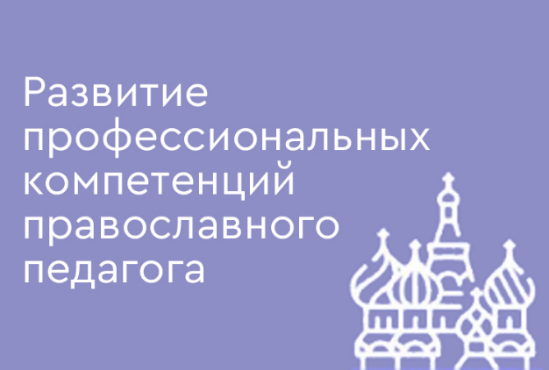 -о средствах духовно-нравственного воспитания в традиционной культуре;-о психологии младшего школьного возраста: особенностях развития, возрастных кризисах, условиях духовно-нравственного воспитания;-о психолого-педагогических технологиях, необходимых для индивидуализации, развития и воспитания обучающихся;-о новых стилях обучения, умении выстраивать индивидуальные стратегии обучения;-об уровнях развития критического мышления, креативности, коммуникации и координации обучающихся;- о свойствах усвоения учебной информации детьми и разноуровневых заданиях на уроках;- о науке с раннего детства;- об основах современных методик преподавания;- о том, как работать в команде правильно;-об особенностях проведения уроков в храме.-о знакомстве с иконой на занятиях.       Очень  познавательными  были вебинары о передовом опыте отделов религиозного образования и катехизации и приходов Русской Православной Церкви в области духовного просвещения и воспитания, приобщения к православной культуре и христианским ценностям детей.  Педагоги рассказывали о своей работе увлечённо, заинтересованно. И , пожалуй, самое главное, что  слушатели смогли  почерпнуть  много  новых и интересных идей.        Как  всегда  слушатели курсов были  из разных регионов России, в том числе и из   Ржевской епархии- 24 человека, практически  из каждого благочиния:- Ржевское-   8 человек;- Зубцовское- 1 человек;- Нелидовское- 2 человека;- Оленинское- 2 человека;- Западнодвинское- 3 человека;- Жарковское- 2 человек;- Торопецкое- 1 человек;- Пеновское- 1 человек;- Бельское - 3 человека;- Андреапольское- 1 человек.    Все  слушатели  были активны, старательны, ответственны и получили документ  установленного образца-  Сертификат об окончании курсов.  Поздравляю!!!Отдел образования Ржевской епархии.